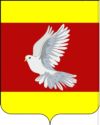 АДМИНИСТРАЦИЯ ГУЛЬКЕВИЧСКОГО ГОРОДСКОГО ПОСЕЛЕНИЯГУЛЬКЕВИЧСКОГО РАЙОНАПОСТАНОВЛЕНИЕот 07.05.2020                                                               № 154город ГулькевичиО введении временного ограничения движениятранспортных средств в период проведения торжественных мероприятий, посвященных празднованию 75-ой годовщине Победы в Великой Отечественной войне 1941-1945 годах от         ул. Комсомольской  до ул. Малиновского города Гулькевичи Гулькевичского городского поселения Гулькевичского района В целях обеспечения комплексной безопасности в период проведения торжественных мероприятий,  посвященных празднованию 75-ой годовщине Победы в Великой Отечественной войне 1941-1945 годах., руководствуясь уставом Гулькевичского городского поселения Гулькевичского района, постановляю:1. Ограничить движение транспортных средств в городе Гулькевичи Гулькевичского городского поселения Гулькевичского района (кроме автотранспорта специального назначения) с 9 часов 00 минут 9 мая 2020 года до 12 часов 00 минут 9 мая  2020 года от  ул. Комсомольской до улицы Малиновского.2. Рекомендовать отделу Государственной инспекции безопасности дорожного движения Отдела Министерства внутренних дел России по Гулькевичскому району (Микрюков) осуществлять контроль за соблюдением водителями Правил дорожного движения в соответствии с введением временного ограничением движения транспортных средств на участках автомобильных дорог города Гулькевичи Гулькевичского городского поселения Гулькевичского района.3. Разместить на официальном сайте администрации Гулькевичского городского поселения Гулькевичского района в сети «Интернет».4. Контроль за выполнением настоящего постановления возложить на заместителя главы Гулькевичского городского поселения Гулькевичского района, начальника управления жилищно-коммунального и дорожно-транспортного хозяйства М.В. Мурыгину.5. Постановление вступает в силу со дня его подписания.Глава Гулькевичского городского поселенияГулькевичского района							            А.А. Горошко